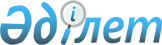 О внесении изменений в постановление Правительства Республики Казахстан от 31 марта 1999 года N 329
					
			Утративший силу
			
			
		
					Постановление Правительства Республики Казахстан от 20 декабря 2000 г. N 1865. Утратило силу - постановлением Правительства РК от 22 июня 2005 г. N 607.
      Сноска. Утратило силу постановлением Правительства РК от 22.06.2005 № 607.
      Правительство Республики Казахстан постановляет:
      1. Внести в постановление Правительства Республики Казахстан от 31 марта 1999 года N 329 "Вопросы Министерства внутренних дел Республики Казахстан" (САПП Республики Казахстан, 1999 г., N 11, ст. 100) следующие изменения:
      в пункте 2: 
      слово "пять" заменить словом "шесть"; 
      слова "одного первого" заменить словами "двух первых". 
      2. Настоящее постановление вступает в силу со дня подписания.
					© 2012. РГП на ПХВ «Институт законодательства и правовой информации Республики Казахстан» Министерства юстиции Республики Казахстан
				
      Премьер-Министр
Республики Казахстан
